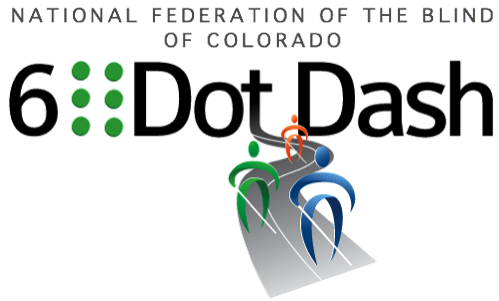 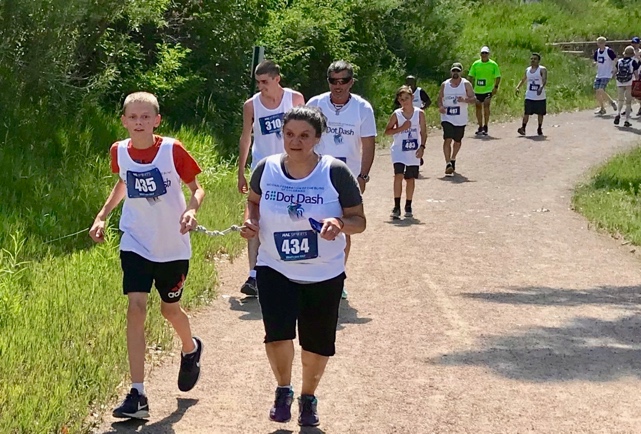 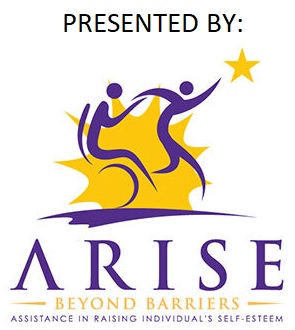 #ComeRunWithUs September 18, 2021 at 8:30 AMColorado Center for the Blind2233 W. Shepperd Ave, Littleton, CO 80120Join the National Federation of the Blind of Colorado and the Colorado Center for the Blind for 5K run/walk event to raise awareness and funds for Braille Literacy. For more information visit us online at www.6dotdashco.comTHIS EVENT OFFERS FUN FOR THE WHOLE FAMILY! T-shirts     Finishers Medal     Fun Race Expo     5K     Inflatable SlideFood Truck     Shaved Ice     Drawings and Giveaways     Puppy BoothJoin Our Facebook Group – Colorado 6 Dot Dash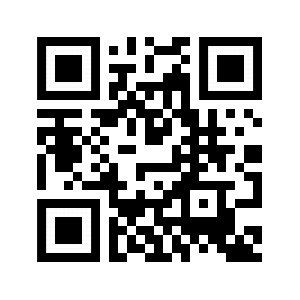 Sign Up Today www.6dotdashco.com/registrationFREE REGISTRATION FOR ALL PARTICIPANTS WHO FUNDRAISE $100